Oggetto: L.R. 28/07 Piano annuale per il diritto allo studio anno 2019 (a.s. 2019/2020)Rendicontazione dell’assistenza specialistica e il trasporto degli alunni con disabilità          frequentanti le scuole dell'Infanzia e del Primo ciclo di Istruzione anno scolastico 2019/2020 (modello IRIS) operati dai ComuniMODULO ROSA_2019_20	Si dichiara che le spese sostenute per gli interventi di cui al piano annuale in oggettoriguardano effettivamente l’intervento di cui sopra come indicato nella “Scheda Spese” che fa parte integrante della presente dichiarazione e la cui documentazione agli atti resta a disposizione per ogni eventuale verifica per il periodo previsto dalla normativa vigente.I dati riportati nel presente modulo saranno trattati nel rispetto di quanto previsto dal D.Lgs. n. 196 del 2003 (Codice del trattamento dei dati personali) e dal Regolamento Europeo GDPR n. 679 del 2016, limitatamente allo svolgimento e alle finalità previste dal procedimento amministrativo, come da informativa visionabile all'indirizzo internet http://www.cittametropolitana.torino.it/cms/risorse/ifp/dwd/istruzione/Informativa_sul_trattamento_dei_dati_personali_Dipartimento_VA_marzo_2019.pdfLuogo e data di sottoscrizioneFirma del Responsabile finanziario                                         Firma del Segretario Generale (1)solo per le amministrazioni comunali  (o Direttore dell’ente per le altre Amministrazioni)* dati contenuti nella comunicazione di assegnazione del finanziamento.S C H E D A   S P E S EINTERVENTI PER IL DIRITTO ALLO STUDIO ANNO SCOLASTICO 2019/2020solo per interventi riguardanti l’assistenza specialistica allievi con disabilità I° ciclo, trasporto specifico allievi con disabilità 1° ciclo e traduzioni in braille.Breve relazione sull’attività svoltaL’attività si è svolta secondo i termini definiti nella fase progettuale: SI     NORisultato finale è stato:   EFFICACE        PARZIALMENTE EFFICACE        INEFFICACEDescrivere eventuali criticità:TimbroFirma del Responsabile finanziario                                         Firma del Segretario Generale (1) (1) solo per le amministrazioni comunali  (o Direttore dell’ente per le altre Amministrazioni	)	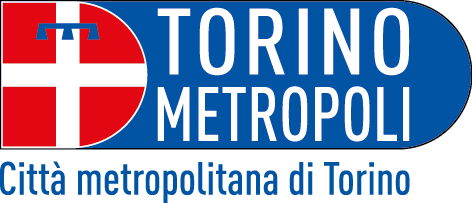 RENDICONTAZIONE FINANZIARIAROSA_2019_2020Scuole dell’infanzia e Primo ciclo Direzione  Istruzione, pari opportunità, welfare Ufficio Diritto allo StudioRENDICONTAZIONE FINANZIARIAROSA_2019_2020Scuole dell’infanzia e Primo ciclo Modulo ROSA_2019_20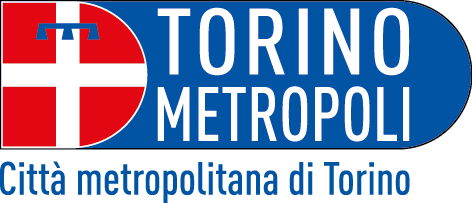 RENDICONTAZIONE FINANZIARIAROSA_2019_2020Area Istruzione e Formazione professionale Servizio Istruzione e OrientamentoUfficio Diritto allo StudioDESCRIZIONE DELLA SPESASPECIFICARE SE IN MODALITÀ A DISTANZA O IN PRESENZAIMPORTO €TIPOLOGIA DOCUMENTO(Fattura, nota spese o altro tipo di giustificativo)SOGGETTO EMITTENTE  del documentogiustificativo di spesaCAUSALETOTALE SPESE SOSTENUTEFINANZIAMENTO ASSEGNATOANTICIPAZIONETOTALE A SALDO